REGULAMIN KONKURSU„Moje miejsce w gminie”Konkurs dla młodzieży szkół podstawowych z terenu gminy Pobiedziska§1 Cel konkursu Celem konkursu jest: zwrócenie uwagi uczniów i nauczycieli na otaczającą przestrzeń, na przykładzie zagadnień dotyczących dokumentu studium; zachęcenie najmłodszych, w przyjazny i prosty sposób do rozmowy o gminie;popularyzowanie wiedzy o planowaniu przestrzennym oraz jego roli w procesie rozwoju gminy;zaangażowanie najmłodszych i ich rodziców w proces konsultacji społecznych zmiany studium rozwój umiejętności plastycznych wśród dzieci i młodzieży; inspirowanie do twórczych poszukiwań w dziedzinie plastyki, poszerzenie wiedzy w zakresie różnych technik plastycznych. §2 Organizator konkursu Organizatorem Konkursu „Moje miejsce w gminie”, zwanego dalej „Konkursem”, jest Urząd Miasta i Gminy Pobiedziska, z siedzibą w Pobiedziskach (62-010), ul. Kościuszki 4, zwany dalej „Organizatorem”.Organizator zastrzega sobie prawo do zmiany treści Regulaminu. §3 Założenia organizacyjne Konkurs zostanie przeprowadzony wśród uczniów szkół podstawowych, w dwóch kategoriach wiekowych: uczniowie klas I-III; uczniowie klas IV-VIII.Udział w konkursie jest bezpłatny.Udział w konkursie nie jest obowiązkowy. Konkurs polega na przygotowaniu pracy plastycznej lub graficznej o tematyce obejmującej wyobrażenia o ulubionych lub często uczęszczanych miejscach w gminie Pobiedziska w przyszłości oraz oczekiwania najmłodszych mieszkańców w zakresie obecnego oraz przyszłego wyglądu  gminy Pobiedziska . Prace nadesłane na konkurs muszą być pracami własnymi, nigdzie wcześniej niepublikowanymi, nie przedstawianymi na innych konkursach.Każda praca powinna mieć tylko jednego autora. W konkursie nie mogą brać udziału prace zbiorowe. Każdy uczestnik konkursu może przesłać tylko 1 pracęPrace mogą być wykonane dowolną techniką plastyczną (makieta, rysunek, itp.) lub graficzną (projekt komputerowy) Prace powinny być wykonane w dowolnym formacie. Prace papierowe  nie mogą być nie rolowane, zwijane i składane. Prace zgłoszone do konkursu nie będą zwracane autorom. Zgłoszenie prac do konkursu jest równoznaczne z nieodpłatnym przeniesieniem na organizatora prawa własności, w tym  autorskich praw majątkowych złożonych egzemplarzy prac. Prace nie spełniające zasad uczestnictwa nie będą brane pod uwagę przez Komisję konkursową. Organizator nie odpowiada za zniszczenie prac w czasie ich transportu. Regulamin jest dostępny w siedzibie Organizatora oraz na stronie internetowej pod adresem: www.pobiedziska.plWe wszystkich sprawach nieuregulowanych w niniejszym Regulaminem a dotyczących Konkursu decyzje podejmuje Organizator Konkursu. § 4 Ocena prac konkursowych Na każdej pracy konkursowej w tym na odwrocie powinny znaleźć się następujące informacje: imię i nazwisko autora, klasa, nazwa i adres szkoły. Do każdej z prac musi być załączony formularz zgłoszeniowy, stanowiący załącznik nr 1 do Regulaminu.Prace można składać osobiście, przez wybranych nauczycieli plastyki, nadsyłać pocztą lub przesyłką kurierską (na koszt nadsyłającego) do 5 marca 2021 r. (decyduje data wpływu do kancelarii urzędu) na adres ul. Kościuszki 4, 62-010 Pobiedziskach.Na kopercie zawierającej prace należy umieścić dopisek: Konkurs „Moje miejsce w gminie Pobiedziska”. Komisja Konkursowa wyłoni zwycięskie prace oraz przyzna wyróżnienia w obu kategoriach, a także zdecyduje o przyznaniu dodatkowych wyróżnień i/lub nagród specjalnych.Przyjęto następujące kryteria oceny prac konkursowych: zgodność z tematyką, estetyka pracy, oryginalność.Decyzje Komisji Konkursowej są ostateczne. § 5 Ogłoszenie wyników konkursu Komisja konkursowa wybierze trzy najlepsze prace w każdej z kategorii wiekowychInformacja o rozstrzygnięciu Konkursu zostanie umieszczona na stronie internetowej www.pobiedziska.pl oraz na FB Pobiedziska.Uczestnicy konkursu zostaną powiadomieni o wynikach oraz rozdaniu nagród w szkołach przez nauczycieli plastyki lub dyrektorów szkół. Osoby nagrodzone oraz wyróżnione zostaną dodatkowo powiadomione pisemnie i/lub telefonicznie.Oryginały prac zostaną przedstawione w formie wystawy w szkołach w roku szkolnym oraz w formie wystawy internetowej, jako galerii prac na gminnym profilu na Facebook oraz stronie www.§6 Nagrody główne i dodatkowe Organizator przyzna trzy nagrody główne w każdej z dwóch kategorii wiekowych: I miejsce: - dla autora pracy: zestaw plastyczny, obraz do malowania „po numerkach” (wartość ok 150 zł), II miejsce: - dla autora pracy: zestaw plastyczny, obraz do malowania „po numerkach” (wartość ok 120 zł), III miejsce: - dla autora pracy: zestaw plastyczny, obraz do malowania „po numerkach” (wartość ok 100 zł), Organizator może także przyznać obok nagród głównych nie więcej niż 6 wyróżnień. Uczestnicy wyróżnieni otrzymają obraz do malowania „po numerkach” o wartości do 50 zł.Wszyscy uczestnicy konkursu otrzymają pamiątkowe dyplomy.Nagrody w konkursie są finansowane z grantu w ramach projektu „Wspólny plan” nr POWR.02.19.00-00-KP20/18.Burmistrz Miasta i Gminy Pobiedziska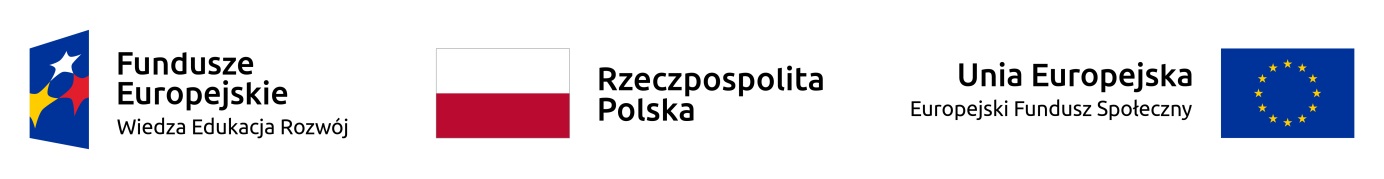 